Säkerheten kring och på ÅlandPå senare tid har fler och fler terrordåd skett i Europa, även i närområdet, vilka riktats mot kvinnor och turistiska mål.Med hänvisning till 38 § 1 mom. lagtingsordningen ställer jag till vederbörande medlem av landskapsregeringen följande skriftliga fråga:Vilka åtgärder har landskapsregeringen vidtagit under 2017 och vilka åtgärder kommer ytterligare att vidtas under året för att garantera säkerheten på Åland för alla ålänningar och även för turisterna?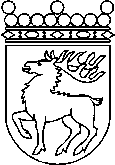 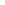 Ålands lagtingSKRIFTLIG FRÅGA nr 17/2016-2017SKRIFTLIG FRÅGA nr 17/2016-2017Lagtingsledamot DatumStephan Toivonen2017-09-04Till Ålands lagtingTill Ålands lagtingTill Ålands lagtingTill Ålands lagtingTill Ålands lagtingMariehamn den 5 september 2017Mariehamn den 5 september 2017Stephan Toivonen